Wells Fargo CMO on Rebuilding the Brand Wells Fargo Chief Marketing Officer Jamie Moldafsky explains how the brand is revamping its image in the wake of a scandal over customer accounts, with efforts such as a TV and YouTube ad campaign highlighting its innovations. "Most [customers] want to hear what we're doing to be a better financial institution for them," Moldafsky says.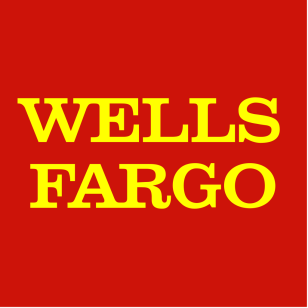 BrandChannel.com   4/17/17http://brandchannel.com/2017/04/17/wells-fargo-jamie-moldafsky-5-questions-041717/